===============================================================================================                                Q1. Coloriez utilisant les couleurs rouge, blanc, vert ,orange, gris, brun, jaune,bleu.Le Père Noel 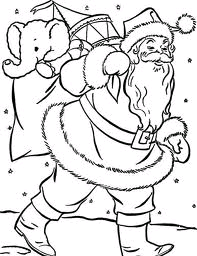 Le sapin de Noel  et  Un bon homme de neige 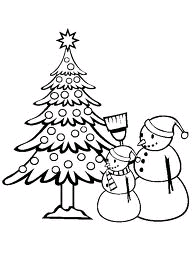 